LCRPOA MEMBERSHIP APPLICATIONNAME_______________________________________________________________________________ADDRESS___________________________________________________________________________CITY_________________________________________________________________________________STATE______________________________ZIP_____________________________________________PHONE______________________________________________________________________________EMAIL_______________________________________________________________________________RIVER LOCATED ON_______________________________________________________________LOCAL ADDRESS __________________________________________________________________Please check which kind of membership you are interested in:         Individual Membership $35.00 Yearly ($50 w/magazine)
         Club Membership/$50.00 Yearly ($65w/magazine)

         Life Membership $500.00 – magazine included.ADD Yearly subscription to Michigan Riparian Magazine @ $15	TOTAL PAYMENT : _______________________
Welcome to the LCRPOA and thank you for your support!Please mail this form and your payment to: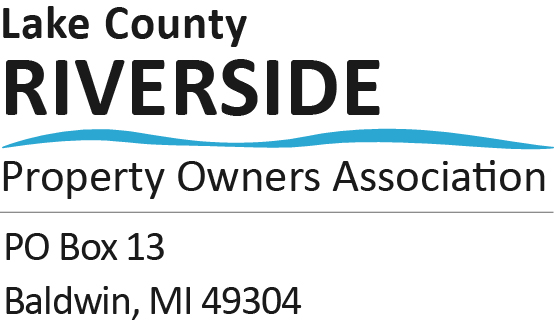 